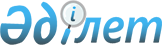 О внесении изменений и дополнений в постановление акимата Южно-Казахстанской области от 26 января 2015 года № 17 "Об утверждении Положения о государственном учреждении "Управление государственного архитектурно-строительного контроля Южно-Казахстанской области"
					
			Утративший силу
			
			
		
					Постановление акимата Южно-Казахстанской области от 1 февраля 2016 года № 28. Зарегистрировано Департаментом юстиции Южно-Казахстанской области 18 февраля 2016 года № 3594. Утратило силу постановлением акимата Южно-Казахстанской области от 16 мая 2016 года № 136      Сноска. Утратило силу постановлением акимата Южно-Казахстанской области от 16.05.2016 № 136.

      В соответствии с пунктом 2 статьи 27 Закона Республики Казахстан от 23 января 2001 года "О местном государственном управлении и самоуправлении в Республике Казахстан", подпунктом 7) статьи 17 Закона Республики Казахстан от 1 марта 2011 года "О государственном имуществе", акимат Южно-Казахстанской области ПОСТАНОВЛЯЕТ:

      1. Внести в постановление акимата Южно-Казахстанской области от 26 января 2015 года № 17 "Об утверждении Положения о государственном учреждении "Управление государственного архитектурно-строительного контроля Южно-Казахстанской области" (зарегистрировано в Реестре государственной регистрации нормативных правовых актов за № 2989, опубликовано 4 февраля 2015 года в газете "Южный Казахстан") следующие изменения и дополнения:

      В главе "1. Общие положения":

      пункт 9 изложить в следующей редакции:

      "9. Местонахождение юридического лица: Республика Казахстан, Южно-Казахстанская область, город Шымкент, Каратауский район, проспект Астана, строение 10, почтовый индекс 160023.";

      в главе "2. Миссия, основные задачи, функции, права и обязанности государственного органа":

      подпункты 2) и 8) пункта 16 исключить;

      дополнить подпунктом 10) следующего содержания:

      "10) аккредитация организаций по управлению проектами в области архитектуры, градостроительства и строительства.".

      2. Государственному учреждению "Аппарат Акима Южно-Казахстанской области" в порядке, установленном законодательными актами Республики Казахстан, обеспечить:

      1) направление настоящего постановления на официальное опубликование в периодических печатных изданиях, распространяемых на территории Южно-Казахстанской области и информационно-правовой системе "Әділет";

      2) размещение настоящего постановления на интернет-ресурсе акимата Южно-Казахстанской области.

      3. Настоящее постановление вводится в действие по истечении десяти календарных дней после дня его первого официального опубликования.

      4. Контроль за исполнением настоящего постановления возложить на первого заместителя акима области Сатыбалды Д.А.


					© 2012. РГП на ПХВ «Институт законодательства и правовой информации Республики Казахстан» Министерства юстиции Республики Казахстан
				
      Аким области

Б.Атамкулов

      Сатыбалды Д.

      Жилкишиев Б.

      Каныбеков С.

      Садыр Е.

      Туякбаев С.

      Абдуллаев А.

      Мендебеков К.
